муниципальное бюджетное общеобразовательное учреждение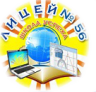 города Ростова-на-Дону «Лицей № 56 имени
 генерал-лейтенанта Герасименко В. Ф.»344068, улица Ларина 24А, тел./ф. (8632) 245-39-93 http://school56.roovr.ru/,ОКПО 44855501, ИНН/КПП 6165044184/616101001ПОЛОЖЕНИЕ О КОМИССИИ ПО ПРОТИВОДЕЙСТВИЮ КОРРУПЦИИ В МУНИЦИПАЛЬНОМ БЮДЖЕТНОМ ОБЩЕОРАЗОВАТЕЛЬНОМ УЧРЕЖДЕНИИ ГОРОДА РОСТОВА-НА-ДОНУ «ЛИЦЕЙ № 56»Общие положения1.1.Настоящее Положение определяет порядок деятельности, задачи и компетенцию Комиссии по противодействию коррупции (далее— Комиссия) в МБОУ «Лицей № 56».1.2.Комиссия в своей деятельности руководствуется Конституцией Российской Федерации, действующим законодательством РФ. в том числе Законом РФ от 25.12.2008 № 273-ФЗ «О противодействии коррупции», нормативными актами Министерства образования и науки Российской Федерации, Федерального агентства по образованию, решениями педагогического совета, другими нормативными правовыми актами школы, а также настоящим Положением.1.3.Комиссия является совещательным органом, который систематически осуществляет комплекс мероприятий по:- выявлению и устранению причин и условий, порождающих коррупцию;- выработке оптимальных механизмов защиты от проникновения коррупции в школе, снижению в ней коррупционных рисков;- созданию единой общешкольной системы мониторинга и информирования сотрудников по проблемам коррупции;- антикоррупционной пропаганде и воспитанию;- привлечению общественности и СМИ к сотрудничеству по вопросам противодействия коррупции в целях выработки у сотрудников и обучающихся навыков антикоррупционного поведения в сферах с повышенным риском коррупции, а также формирования нетерпимого отношения к коррупции.1.3.Для целей настоящего Положения применяются следующие понятия и определения:1.3.1.Коррупция - под коррупцией понимается противоправная деятельность, заключающаяся в использовании лицом предоставленных должностных или служебных полномочий с целью незаконного достижения личных и (или) имущественных интересов.1.3.2.Противодействие коррупции - скоординированная деятельность федеральных органов государственной власти, органов государственной власти субъектов РФ.РБ. органов местного самоуправления муниципальных образований, институтов гражданского общества, организаций и физических лиц по предупреждению коррупции, уголовному преследованию лиц, совершивших коррупционные преступления, минимизации и (или) ликвидации их последствий.1.3.3.Коррупционное правонарушение - как отдельное проявление коррупции, влекущее за собой дисциплинарную, административную, уголовную или иную ответственность.1.3.4.Субъекты антикоррупционной политики - органы государственной власти и местною самоуправления, учреждения, организации и лица, уполномоченные на формирование и реализацию мер антикоррупционной политики, граждане.В школе субъектами антикоррупционной политики являются: • педагогический коллектив, учебно-вспомогательный персонал и обслуживающий персонал;• обучающиеся школы и их родители (законные представители),• физические и юридические лица, заинтересованные в качественном оказании образовательных услуг обучающимся школы.1.3.5.Субъекты коррупционных правонарушений - физические лица, использующие свой статус вопреки законным интересам общества и государства для незаконного появления выгод, а также лица, незаконно предоставляющие такие выгоды.1.3.6.Предупреждение коррупции - деятельность субъектов антикоррупционной политики, направленная на изучение, выявление, ограничение либо устранение явлений условий, порождающих коррупционные правонарушения, или способствующих их распространению.2.Задачи КомиссииКомиссия для решения стоящих перед ней задач:2.1.Координирует деятельность школы по устранению причин коррупции и условий им способствующих, выявлению и пресечению фактов коррупции и её проявлений.2.2.Вносит предложения, направленные на реализацию мероприятий по устранению причин и условий, способствующих коррупции в школе.2.3.Вырабатывает рекомендации для практического использования по предотвращению и профилактике коррупционных правонарушений в деятельности школы.2.4.Взаимодействует с правоохранительными органами по реализации мер, направленных на предупреждение (профилактику) коррупции и на выявление субъектов коррупционных правонарушений.3.Порядок формирования и деятельность Комиссии3.1.Состав членов Комиссии рассматривается и утверждается на педагогическом совете школы. Ход рассмотрения и принятое решение фиксируется в протоколе, а состав Комиссии утверждается приказом директора.3.2.В состав Комиссии входят:- представители от педагогического состава;- представители учебно-вспомогательного персонала;- представители от родительского комитета;- представитель профсоюзного комитета работников школы.3.3.Присутствие на заседаниях Комиссии ее членов обязательно. В случае отсутствия возможности членов Комиссии присутствовать на заседании, они вправе изложить свое мнение по рассматриваемым вопросам в письменном виде.3.4.Заседание Комиссии правомочно, если на нем присутствует не менее двух третей общего числа его членов. В случае несогласия с принятым решением, член Комиссии вправе в письменном виде изложить особое мнение, которое подлежит приобщению к протоколу.3.5.Член Комиссии добровольно принимает на себя обязательства о неразглашении сведений, затрагивающих честь и достоинство граждан и другой конфиденциальной информации, которая рассматривается (рассматривалась) Комиссией. Информация, полученная Комиссией, можетбыть использована только в порядке, предусмотренном федеральным законодательством об информации, информатизации и защите информации.3.6.Из состава Комиссии председателем назначаются заместитель председателя и секретарь.3.7.Заместитель председателя Комиссии, в случаях отсутствия председателя Комиссии, по его поручению, проводит заседания Комиссии. Заместитель председателя Комиссии осуществляют свою деятельность на общественных началах.3.8.Секретарь Комиссии:- организует подготовку материалов к заседанию Комиссии, а также проектов его решений;- информирует членов Комиссии о месте, времени проведения и повестке дня очередного заседания Комиссии, обеспечивает необходимыми справочно-информационными материалами.Секретарь Комиссии свою деятельность осуществляет на общественных началах.4. Полномочия Комиссии4.1.Комиссия координирует деятельность школы по реализации мер противодействия коррупции.4.2.Комиссия вносит предложения на рассмотрение педагогического совета школы по совершенствованию деятельности в сфере противодействия коррупции, а также участвует в подготовке проектов локальных нормативных актов по вопросам, относящимся к ее компетенции.4.3.Участвует в разработке форм и методов осуществления антикоррупционной деятельности и контролирует их реализацию.4.4.Рассматривает предложения о совершенствовании методической и организационной работы по противодействию коррупции в школе.4.5.Содействует внесению дополнений в локальные нормативные акты с учетом изменений действующего законодательства4.6.В зависимости от рассматриваемых вопросов, к участию в заседаниях Комиссии могут привлекаться иные лица, по согласованию с председателем Комиссии.4.7.Решения Комиссии принимаются на заседании открытым голосованием простым большинством голосов присутствующих членов Комиссии и носят рекомендательный характер, оформляется протоколом, который подписывает председатель Комиссии, а при необходимости, реализуются путем принятия соответствующих приказов и распоряжений директора, если иное не предусмотрено действующим законодательством. Члены Комиссии обладают равными правами при принятии решений.5. Председатель Комиссии5.1.Определяет место, время проведения и повестку дня заседания Комиссии, в случае необходимости привлекает к работе специалистов.5.2.Информирует педагогический совет и родительский комитет школы о результатах реализации мер противодействия коррупции в школе.5.3.Дает соответствующие поручения своему заместителю, секретарю и членам Комиссии, осуществляет контроль за их выполнением.5.4.Подписывает протокол заседания Комиссии.5.6.Председатель Комиссии и члены Комиссии осуществляют свою деятельность на общественных началах.6. Внесение изменений6.1.Внесение изменений и дополнений в настоящее Положение осуществляется путем подготовки проекта Положения в новой редакции заместителем председателя Комиссии.6.2.Утверждение Положения с изменениями и дополнениями директором школы осуществляется после принятия Положения решением педагогического совета школы.7. Порядок создания, ликвидации, реорганизации и переименования7.1.Комиссия создается, ликвидируется, реорганизуется и переименовывается приказом директора по решению педагогического совета школы.РАССМОТРЕНОна заседании педагогического советаПротокол № 8 от 12.01.2024 г.УТВЕРЖДАЮДиректор МБОУ «Лицей № 56» ___________ Н.В. ИвановаПриказ № 10 от 12.01.2024 г.